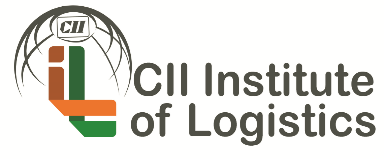 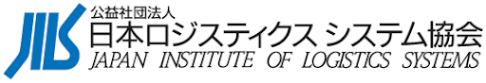 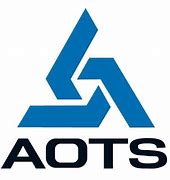 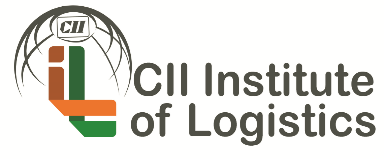 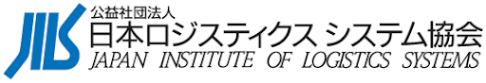 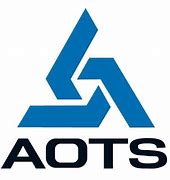 Indo-Japan Logistics Kaizen Convention 202225 February 2022: New DelhiLogistics Kaizen case study application formDeclaration I/We agree to abide by the Rules of the CII Indo-Japan Logistics Kaizen Convention 2022 as determined by its organizers and accept that the expert’s decision is final, and no correspondence will be entered into. I will provide all reasonable information and actual site pictures for further examination and exhibition if as required. I/We assure that the information supplied in or in relation to this application is correct and complete. I /We understand that my application, images and any data relating to my application may be used by the organizers to promote Logistics Kaizen activities in India and overseas. By submitting this application, I/We am/are agreeing to the Terms and Conditions of Entry of the CII Indo-Japan Logistics Kaizen Convention 2022. Authorized signatory nameSignature DatePlace Complete the form and email to:CompanyCompanyAddressAddressAuthorized applicant name Authorized applicant designation Phone No.Fax No.Phone No.Fax No.e-mail*e-mail**The office will contact you by e-mail in principle.*The office will contact you by e-mail in principle.*The office will contact you by e-mail in principle.*The office will contact you by e-mail in principle.Application categoryApplication categoryApplication categoryApplication category□ I. Logistics operation category□ I. Logistics operation category□ II. Logistics control category□ I. Logistics operation category□ I. Logistics operation category□ II. Logistics control categoryScope of applicationApplication for small groups which involves a single workplace (work site)Application for small groups which involves a single workplace (work site)Applications involving multiple logistics operations and processesScope of applicationApplication for small groups which involves a single workplace (work site)Application for small groups which involves a single workplace (work site)Applications involving multiple logistics operations and processesScope of applicationApplication for small groups which involves a single workplace (work site)Application for small groups which involves a single workplace (work site)Applications involving multiple logistics operations and processesWork included□Transportation □ Acceptance                   □ Acceptance testing □ Storage                  □ Classification □ Order picking□Transportation □ Acceptance                   □ Acceptance testing □ Storage                  □ Classification □ Order picking□ Order receiving/issuing control 
□ Transportation/delivery control 
□ Inventory controlWork included□ Packaging □ Cargo handling             □ Stowage □ Release testing                □ Release □ Delivery□ Packaging □ Cargo handling             □ Stowage □ Release testing                □ Release □ Delivery□ Operation control                             □ Packaging controlList the products primarily handled in the improvement case.List the products primarily handled in the improvement case.List the products primarily handled in the improvement case.List the products primarily handled in the improvement case.Theme of the improvement caseKey points in improvement (please provide a summary in 150 characters or fewer).Describe the evaluation by those inside and outside the company, focusing on what part of the improvement case in this application is the key point. You may use customer or supply chain partner's testimonials to support.Please attach the (key presentation slides) to this application form for evaluation. Case study presentation guidelines and evaluation criteria will be shared on receipt of the application form.Please refrain from using this application to advertise companies or products.Charles DawsonDeputy DirectorConfederation of Indian IndustryInstitute of LogisticsUnit E, 10th Floor, IIT Madras Research Park,Kanagam Road, Taramani,Chennai – 600113Please Visit us at www.ciilogistics.comCharles.apk@cii.in+91 9842093330